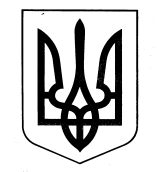 	УКРАЇНАКЕГИЧІВСЬКИЙ ЛІЦЕЙ КЕГИЧІВСЬКОЇ РАЙОННОЇ РАДИХАРКІВСЬКОЇ ОБЛАСТІ                                                                    НАКАЗ27.09.2018				       			                                          	        №160Про організацію гарячогохарчування учнів ліцею 	На виконання статті 5 Закону України «Про охорону дитинства», законів України «Про освіту»,  «Про загальну середню освіту», постанови Кабінету Міністрів  України від   19 червня 2002 року № 856 «Про організацію харчування окремих категорій учнів у загальноосвітніх навчальних закладах», постанови Кабінету Міністрів України від 02 лютого 2011 року  №116 «Про затвердження Порядку надання послуг з харчування дітей у дошкільних, учнів у загальноосвітніх та професійно-технічних навчальних закладах, операції з надання яких звільняються від обкладення податком на додану вартість», зі змінами, внесеними  постановою Кабінету Міністрів України від 18 січня 2016 року,  постанови Кабінету Міністрів від 22 листопада 2004 року №1591 «Про затвердження норм харчування у навчальних та оздоровчих закладах», рішення ХХІІІ сесії  VII скликання районної ради від 20 грудня 2017 року №274-VII «Про внесення змін до районної програми розвитку освіти «Новий освітній простір Кегичівщини» на 2014-2018 роки, затвердженої рішенням XLI сесії VI скликання районної ради від 19 грудня 2014 №376- VI (зі змінами), рішення ХХІІІ сесії VII скликання районної ради від 20 грудня 2017 року №278-VII «Про організацію безкоштовного харчування учнів та вихованців закладів освіти», наказу відділу освіти Кегичівської районної державної адміністрації від 02.01.2018 №1-аг «Про організацію харчування у закладах загальної середньої освіти та закладів дошкільної освіти району в 2018 році», з метою забезпечення повноцінного раціонального харчування учнів, запобігання харчових отруєнь, виконання санітарно-гігієнічних правил і нормНАКАЗУЮ:1.Відповідальній за організацію харчування в ліцеї Рубан Т.І. забезпечити неухильне виконання розпорядчих та нормативних документів з питань організації харчування в  ліцеї.                                                                                        Протягом  2018/2019 навчального року2. Кухарю ліцею Півтораус С.С. забезпечити:2.1. Організацію раціонального та якісного харчування, виконання норм харчування учнів.                                                                                        Постійно2.2. Вартість харчування одного учня у ліцеї  в розмірі 16,00 гривень в день.                                                                                        До 31.05.20193. Всім працівникам харчоблоку дотримуватися   вимог санітарно-гігієнічних правил.                                                                                       Постійно 4.Контроль за виконанням даного наказу залишаю за собою.Директор КЗ «Кегичівський ліцей»                                                          І. В. Юсова 